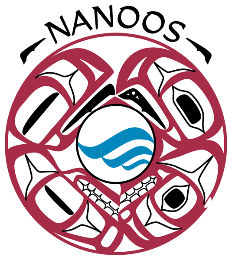 NANOOS Next 5-Year Effort: 2020 TimelineFor any questions, please contact NANOOS Program Manager, Nick Rome (nrome@uw.edu).DATEACTIONPOINT25 JuneExpressions of Interest (EOI) process announcedPIs25 JulyAll EOIs due to janewton@uw.edu and nrome@uw.edu PIsEarly August EOIs prioritized by NANOOS Governing Council Executive CommitteeGC Exec CommLate 
AugustFurther Management deliberation with NANOOS Governing Council Executive Committee to finalize budget and proposal scopeGC Exec Comm31 Aug All included PIs notifiedPIsSept Proposal writing beginsNANOOS30 SepAll sub-budgets due to their respective institutional fiscal officesPIs30 OctAll sub-budgets, SOW, budget justification due to APL-UWPIs30 NovProposal submission target dateNANOOS